						Λάρισα ……/……/…………..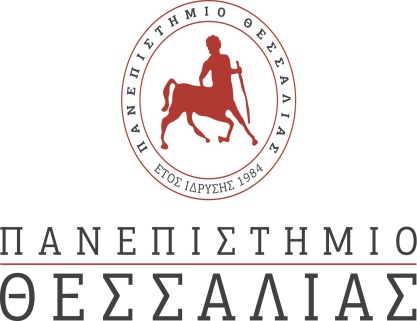 			                   				           Αρ. Πρωτ. …………………...Α Ι Τ Η Σ ΗΕπώνυμο : ………………………………..…Όνομα : ……..…………………………….....		Προς:Όνομα Πατέρα : …………………………….		Τμήμα Λογιστικής&Χρηματοοικονομικής Όνομα Μητέρας :…………………………...		Σχολή ΣΟΔΕΈτος εγγραφής : ……………………………Αριθμός Μητρώου : …………………………Τόπος Γέννησης : ……………………….…		Τελείωσα τις υποχρεώσεις μου (σύμφωνα με την αστυνομική ταυτότητα)			προς το Τμήμα Τηλέφωνο:Κινητό  :                                                          	           με τελευταία υποχρέωση:e-mail	: 							μάθημα …………………………………..Θέμα: “Έκδοση Πτυχίου”				…………………………………………….Λάρισα  ..…./….../…….		           	Σας παρακαλώ να μου χορηγήσετεΠτυχίοΠαράρτημα Διπλώματος (Ελληνικά - Αγγλικά)Πάπυρο ……………… (σημειώστε ΝΑΙ ή ΟΧΙ)		 Σημείωση:Τα στοιχεία συμπληρώνονται με μικρά ευανάγνωστα γράμματα.                                         Ο/Η Αιτ………………..Συνημμένα:Ακαδημαϊκή Ταυτότητα – Πάσο.Βεβαίωση από την κεντρική βιβλιοθήκη.Βεβαίωση από το γραφείο Φοιτητικής  Μέριμνας (Γαιόπολις-Λάρισα).Φωτοτυπία ταυτότητας.Αντίγραφο της κατάθεσης (εφόσον επιλεγεί η έκδοση του πτυχίου σε πάπυρο).